СУМСЬКА МІСЬКА РАДАVІІІ СКЛИКАННЯ СЕСІЯРІШЕННЯвід                      року №                 - МРм. СумиЗ метою забезпечення функціонування комплексної системи відеоспостереження в Сумській міській територіальній громаді, відповідно до Законів України «Про інформацію», «Про електронні комунікації», «Про захист інформації в інформаційно-телекомунікаційних системах», «Про захист персональних даних», «Про електронні документи та електронний документообіг», постанови Кабінету Міністрів України від 29 березня 2006 року № 373 «Про затвердження Правил забезпечення захисту інформації в інформаційних, телекомунікаційних та інформаційно-телекомунікаційних системах», враховуючи рішення Сумської міської ради від 13 листопада 2019 року № 5845-МР «Про Міську програму «Автоматизація муніципальних телекомунікаційних систем на 2020-2022 роки Сумської міської об’єднаної територіальної громади» (зі змінами), керуючись статтею 25 та частиною п’ятою статті 60 Закону України «Про місцеве самоврядування в Україні», Сумська міська радаВИРІШИЛА:Затвердити Положення про комплексну систему відеоспостереження в Сумській міській територіальній громаді згідно з додатком.Визнати таким, що втратило чинність рішення Сумської міської ради від 24.12.2019 № 6208-МР «Про затвердження положення про інтегровану систему відеоспостереження та відеоаналітики населених пунктів Сумської міської об’єднаної територіальної громади».Рішення набирає чинності 10 березня 2022 року.Організацію та контроль виконання рішення покласти на заступників міського голови відповідно до розподілу обов’язків. Сумський міський голова						        О.М. ЛисенкоВиконавець: Рєзнік О.М.                         __.__.20__Ініціатор розгляду питання – ПП «Слуга народу»Проєкт рішення підготовлений секретарем Сумської міської ради Рєзніком О.М.Доповідає – Рєзнік О.М.ЛИСТ ПОГОДЖЕННЯдо проєкту рішення Сумської міської ради«Про затвердження Положення про комплексну систему відеоспостереження в Сумській міській територіальній громаді»Проєкт рішення підготовлений з урахуванням вимог Закону України «Про доступ до публічної інформації» та Закону України «Про захист персональних даних».							__________________ О.М. Рєзнік							    ___.____.20____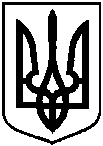 Проєктоприлюднено«___»____2022 р.Про затвердження Положення про комплексну систему відеоспостереження в Сумській міській територіальній громадіСекретар Сумської міської радиО.М. РєзнікНачальник відділу бухгалтерського обліку та звітності, головний бухгалтерО.А. КостенкоКеруючий справами виконавчого комітетуЮ.А. ПавликНачальник правового управління О.В. Чайченко